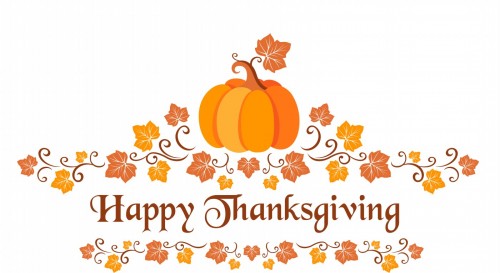 NOVEMBER LUNCH MENUPlease bring laundry on Monday at 7:30 a.m.Bring with laundry:  BOUNTY towels (no other brand), Windex, 1 box of ziplock gallon bags.Gift Suggestions: wheelbarrow Please bring food for 24 peopleNAME/DATELUNCHNAME/DATELUNCHLAUNDRYWednesday 1MartinThursday 2Day of the Dead HolidayRed non spicy Tamales,½ l. of Lala cream2 large Pan de Muerto’2 galons of homemade hot chocolate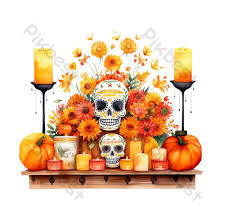 Friday 3MelizaPrepared Chicken saladSalmas oven baken corn crackersCucumber, celery and carrot stripsRanch dressing6l. Natural waterAbrahamThursday 9 Bogar24 BagelsPhiladelphia cheese1 box of strawberries1 box of blueberries1 pineapple in squares3 bananas6 l. of waterFriday 10BrunoPrepared Tuna saladLettuce leavesSaltine CrackersHomemade rice pudding6 l. of natural waterMelizaThursday 16Oskar26 hot dog buns26 turkey sausagesKetchup, Mustard Mayonnaise Light26 Ranch Market Veggie chips6 l. Natural WaterFriday 17AntonioBeef flautasLala cream, mild salsaShredded lettuce and tomatoesCantaloupe slices, chile pikin6l. natural waterOskarWednesday 22Ian Santiagoand Abraham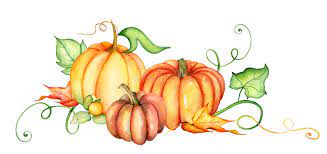  Smoked turkey breast’ or ham cut in slices (Costco, WalMart El Paso)homemade mashed potatoes, 2 cans of cranberry sauce,  2 med./1 large pumpkin pie6 l. cranberry juice 35cal.Thursday and Friday 23 and 24No ClassesParent – Teacher Conferencesand C.T.E.Home assignments published in blogBrunoThursday 30SofiaLemon pepper chicken wings5 macaroni and cheese boxes, ½ liter of milk and stick of butterCarrot strips5 lemons 6 l. Ice TeaFriday 1GaelPrepared Meat Lasagna2 Baguettes, country crock butter, onion salt and Italian herbsPrepared green SaladItalian dressing6 l. WaterDaniel